Publicado en España el 20/06/2024 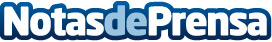 Más allá de estudiar: La plataforma que transforma opositores en maestrosLa tecnológica EDUCA EDTECH Group amplía su portfolio de experiencias formativas a través de su alianza estratégica con LUMEN Oposiciones DocentesDatos de contacto:Departamento Comunicación EDUCA EDTECH GroupEDUCA EDTECH Group607060385Nota de prensa publicada en: https://www.notasdeprensa.es/mas-alla-de-estudiar-la-plataforma-que Categorias: Nacional Inteligencia Artificial y Robótica Educación Emprendedores Cursos http://www.notasdeprensa.es